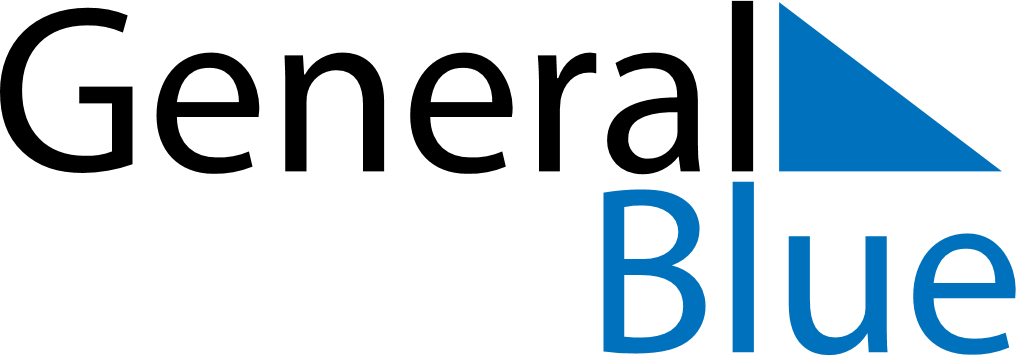 March 2022March 2022March 2022March 2022RomaniaRomaniaRomaniaSundayMondayTuesdayWednesdayThursdayFridayFridaySaturday123445678910111112Ziua Mamei131415161718181920212223242525262728293031